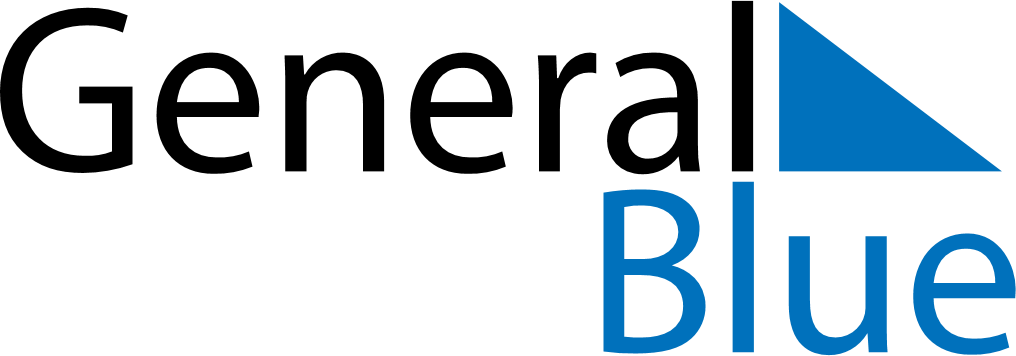 March 2024March 2024March 2024March 2024March 2024March 2024March 2024Heusden, Flanders, BelgiumHeusden, Flanders, BelgiumHeusden, Flanders, BelgiumHeusden, Flanders, BelgiumHeusden, Flanders, BelgiumHeusden, Flanders, BelgiumHeusden, Flanders, BelgiumSundayMondayMondayTuesdayWednesdayThursdayFridaySaturday12Sunrise: 7:23 AMSunset: 6:19 PMDaylight: 10 hours and 56 minutes.Sunrise: 7:21 AMSunset: 6:20 PMDaylight: 10 hours and 59 minutes.34456789Sunrise: 7:18 AMSunset: 6:22 PMDaylight: 11 hours and 3 minutes.Sunrise: 7:16 AMSunset: 6:24 PMDaylight: 11 hours and 7 minutes.Sunrise: 7:16 AMSunset: 6:24 PMDaylight: 11 hours and 7 minutes.Sunrise: 7:14 AMSunset: 6:26 PMDaylight: 11 hours and 11 minutes.Sunrise: 7:12 AMSunset: 6:27 PMDaylight: 11 hours and 15 minutes.Sunrise: 7:10 AMSunset: 6:29 PMDaylight: 11 hours and 19 minutes.Sunrise: 7:08 AMSunset: 6:31 PMDaylight: 11 hours and 23 minutes.Sunrise: 7:05 AMSunset: 6:32 PMDaylight: 11 hours and 27 minutes.1011111213141516Sunrise: 7:03 AMSunset: 6:34 PMDaylight: 11 hours and 31 minutes.Sunrise: 7:01 AMSunset: 6:36 PMDaylight: 11 hours and 34 minutes.Sunrise: 7:01 AMSunset: 6:36 PMDaylight: 11 hours and 34 minutes.Sunrise: 6:59 AMSunset: 6:38 PMDaylight: 11 hours and 38 minutes.Sunrise: 6:56 AMSunset: 6:39 PMDaylight: 11 hours and 42 minutes.Sunrise: 6:54 AMSunset: 6:41 PMDaylight: 11 hours and 46 minutes.Sunrise: 6:52 AMSunset: 6:43 PMDaylight: 11 hours and 50 minutes.Sunrise: 6:50 AMSunset: 6:44 PMDaylight: 11 hours and 54 minutes.1718181920212223Sunrise: 6:48 AMSunset: 6:46 PMDaylight: 11 hours and 58 minutes.Sunrise: 6:45 AMSunset: 6:48 PMDaylight: 12 hours and 2 minutes.Sunrise: 6:45 AMSunset: 6:48 PMDaylight: 12 hours and 2 minutes.Sunrise: 6:43 AMSunset: 6:49 PMDaylight: 12 hours and 6 minutes.Sunrise: 6:41 AMSunset: 6:51 PMDaylight: 12 hours and 10 minutes.Sunrise: 6:39 AMSunset: 6:53 PMDaylight: 12 hours and 14 minutes.Sunrise: 6:36 AMSunset: 6:54 PMDaylight: 12 hours and 17 minutes.Sunrise: 6:34 AMSunset: 6:56 PMDaylight: 12 hours and 21 minutes.2425252627282930Sunrise: 6:32 AMSunset: 6:57 PMDaylight: 12 hours and 25 minutes.Sunrise: 6:30 AMSunset: 6:59 PMDaylight: 12 hours and 29 minutes.Sunrise: 6:30 AMSunset: 6:59 PMDaylight: 12 hours and 29 minutes.Sunrise: 6:27 AMSunset: 7:01 PMDaylight: 12 hours and 33 minutes.Sunrise: 6:25 AMSunset: 7:02 PMDaylight: 12 hours and 37 minutes.Sunrise: 6:23 AMSunset: 7:04 PMDaylight: 12 hours and 41 minutes.Sunrise: 6:21 AMSunset: 7:06 PMDaylight: 12 hours and 45 minutes.Sunrise: 6:18 AMSunset: 7:07 PMDaylight: 12 hours and 49 minutes.31Sunrise: 7:16 AMSunset: 8:09 PMDaylight: 12 hours and 52 minutes.